MINUTES OF MEETINGAssessor’s Office, Memorial Town HallSeptember 9, 2019 @ 4:00 PMMembers Present: Robert Ortiz & Nancy HerholzPrincipal Assessor: Linda LeBlancMeeting called to order @ 4:00 pmNext month’s Board meeting will be held on the second Monday, October 7, 2019 @ 4:00 PM due to the holiday on Monday, October 14, 2019Minutes: 										          Vote (2-0) The Board voted to approve the meeting minutes from August 19, 2019			    Motor Vehicle:										          Vote (2-0)The Board voted to approve twenty eight motor vehicle abatement applicationsThe Board voted to approve August’s monthly list of abatements for 2018		          $24.59The Board voted to approve August’s monthly list of abatements for 2019	        $4,412.51Personal Property:	        Vote (2-0)The Board voted to sign the monthly list of abatements for FY16	        $300.00EXECUTIVE SESSION:									           Vote (2-0)At 4:35 pm a motion was made to convene in executive session to discuss private information contained in real estate exemption applications for FY20, exempt property extensions for FY20, and Chapterland applications for FY21. Under G.L. c. 30A, §21 (a) Purpose 7 citing the statutory right to privacy. The session was ended at 5:10 pm and the regular Board meeting was reopened. Chapterland: The Board voted to approve the following Chapter 61A Agricultural or Horticultural applications for FY21;R10/1 & R10/23 David BercumeR39/19-1 & R39/22-1 Raoul ChalifouxR43/13 & R38/23 Cooney FieldsR08/50 Linda GouldR01/13 Noubar HoogasianR42/12, R49/2, R50/7, R42/6, R42/8 & R42/11 JDF EnterprisesR35/17 Gregory KimballR14/47 & R08/28-2 Carol KurlandR13/16 James LaliberteR34/3-1 Kirk MainvilleR39/39, R31/3 & R32/14 Alan Podbelski (APR Land)R56/2 & R56/3 Douglas ScudderR32/26 Benjamin TerkanianR42/25, R42/30, R43/3, & R43/4 Edward ThibaultR10/18 Roger ThomasR37/26 Carl WilsonR49/3 Steven WoodisMINUTES OF MEETINGSeptember 9, 2019 @ 4:00 PM                                                                          (Continued)The Board voted to approve the following 61B Recreational applications for FY21;R01/9, R01/17 & R01/18 Bedrosoan Realty TrustR28/9-18 Paul BernardR21/1 John CharpentierR25/35 Frederick ChesanekR41/3 Czajkowski Family Irr TrustR17/1 Paul FarnhamR37/22-1 Mitchell GurkR08/23 Joseph KennedyR27/7 Paul LymanU17/40 Richard MonetteR40/1 & R40/2 Bernard NowakR25/3 Warren RamseyR23/40 Spencer Fish & GameExemptions:										              Vote (2-0)The Board voted to approve the following 22E Veterans exemption application for FY20 for $1,000;R40/10-1 Michael TallmanThe Board voted to approve the following 22a-e Veterans exemption application for FY20 for $400;U22/79 Timothy RyzewskiU09/2-64 Raymond SmithThe Board voted to deny the following 17D Widows exemption application for FY20 because the application was incomplete;U19/16 Anthoula KaloudisExempt Property:The Board voted to grant an extension for the following exempt entities for FY20;R38/21 Spencer-East Brookfield Little LeagueR32/3-1, R32/3-2, R32/3-4, R32/3-5, R32/26-4 & U23/3 Spencer Agricultural AssociationOld Business:	None at this time New Business:None at this timeMeeting adjourned at 5:15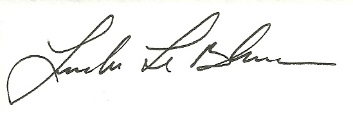 Linda LeBlanc, MAAPrincipal Assessor